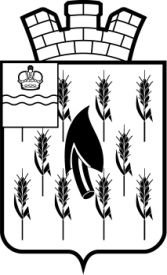 СОБРАНИЕ ПРЕДСТАВИТЕЛЕЙГОРОДСКОГО ПОСЕЛЕНИЯ«ПОСЕЛОК ВОРОТЫНСК»РЕШЕНИЕ21.02.2024 г.                                                                                                                             № 12	Рассмотрев протест прокуратуры Бабынинского района от 18.01.2024г. №7-6-2024 на решение Собрания представителей ГП «Поселок Воротынск» №26 от 25.08.2020, Собрание представителей РЕШИЛО:1. В подпункте 3.3. пункта 3 Положения о порядке принятия решения о применении к депутату, выборному должностному лицу местного самоуправления мер ответственности, утвержденного Решением Собрания представителей ГП «Поселок Воротынск» от 25.08.2020г. №26 слова «не позднее 10 дней» заменить словами «не позднее 10 календарных дней».2. В подпункте 4.5. пункта 4 Положения о порядке принятия решения о применении к депутату, выборному должностному лицу местного самоуправления мер ответственности, утвержденного Решением Собрания представителей ГП «Поселок Воротынск» от 25.08.2020г. №26 слова «в 5-дневный срок» заменить словами «в течении 5-ти календарных дней».3. В подпункте 4.6. пункта 4 Положения о порядке принятия решения о применении к депутату, выборному должностному лицу местного самоуправления мер ответственности, утвержденного Решением Собрания представителей ГП «Поселок Воротынск» от 25.08.2020г. №26 слова «в 5-дневный срок» заменить словами «в течении 5-ти календарных дней».4. Настоящее Решение вступает в силу с момента его официального опубликования.О внесении изменений в Положение о порядке принятия решения о применении к депутату, выборному должностному лицу местного самоуправления мер ответственности, утвержденное Решением Собрания представителей городского поселения «Поселок Воротынск» от 25.08.2020г. №26Глава ГП «Поселок Воротынск»О.И.Литвинова